FIT RECESSEDEen LED inbouw downlighter met een cilindrische behuizing uit aluminium in de beschikbare kleuren RAL 9016 en RAL 9005 met een polycarbonaat diffusor. Het toestel is cilindervormig en lijkt aan een bedrading te bengelen. Het toestel is 90° verstelbaar in verschillende richtingen. Het toestel is ook verkrijgbaar met 3F-adaptor voor toepassingen op 3F-rail. Het toestel beschikt over accessoires die verkrijgbaar zijn op aanvraag.Beschikbaar in volgende afmetingen:
Ø35x103(+35)		Boorgat: Ø62 | Inbouwdiepte: min 130
Ø50x146(+45)		Boorgat: Ø50 | Inbouwdiepte: min 120Beschermingsgraad:	IP20
Levensduur LEDS:		L80B10 60.000h
Lichtkleur:		CRI90 2700K, 3000K, 4000K
Dimbaar:		beschikbaar met DIM DALI
Gradenhoek:		15°/ 28°/ 47° | 19°/ 29°/ 38°
Certificaten:		MacAdam Step 2
Verblindingswaarde:	UGR < 25
Garantie:		5 jaar
Accessoires:		Anit-glare Honeycomb Louver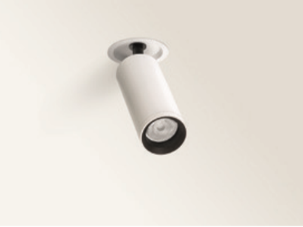 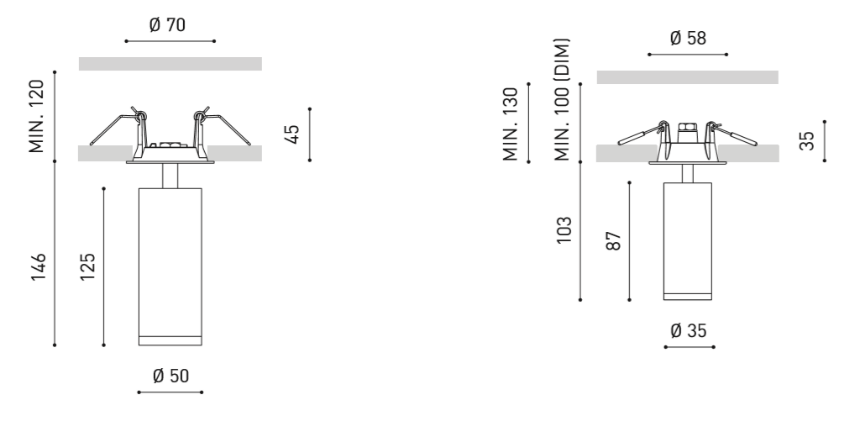 